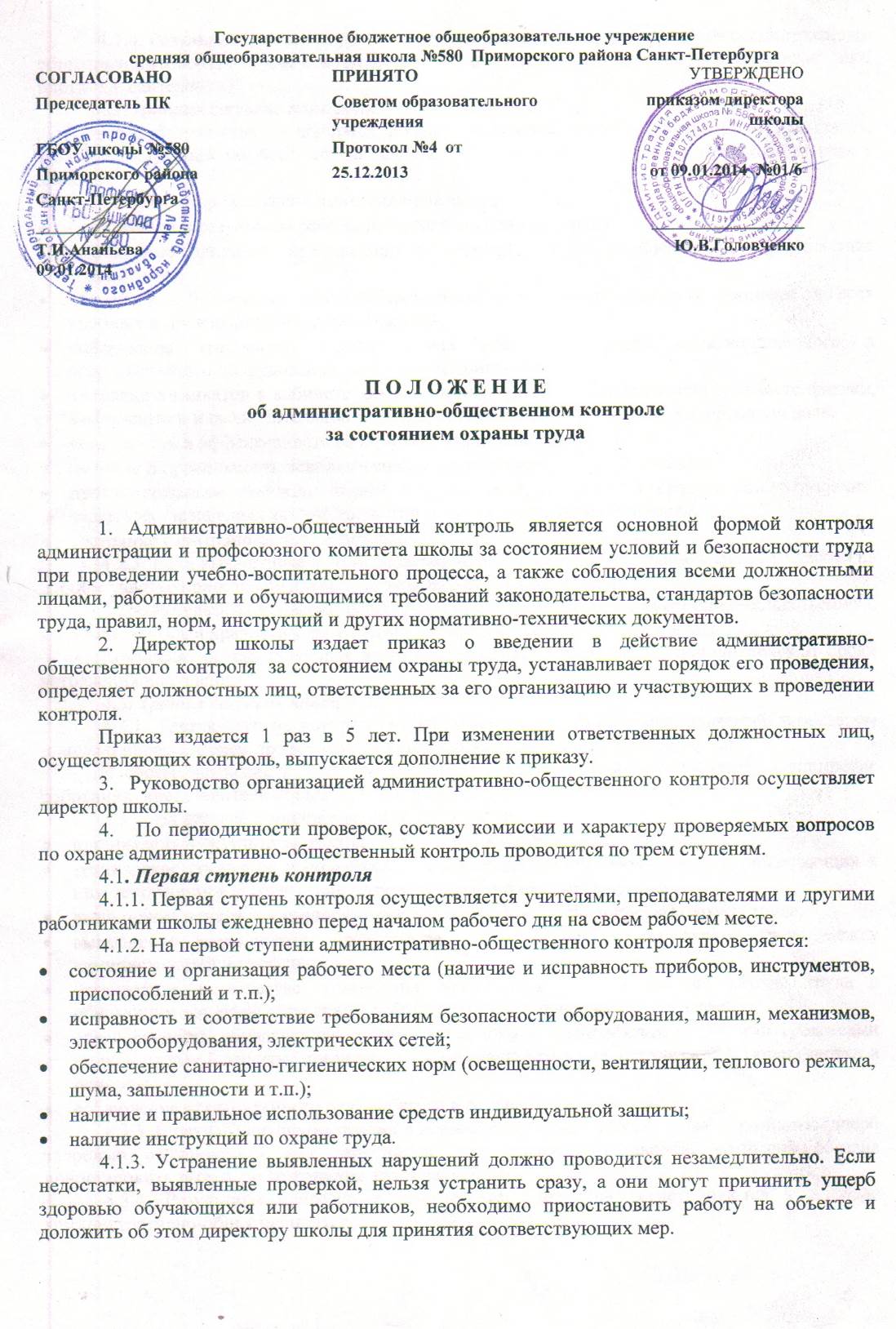 4.1.4. Результаты проверки регистрируются в журнале первой ступени административно-общественного контроля или в журнале работ для технического персонала школы (электрика, плотника, сантехника).4.2. Вторая ступень контроля4.2.1. Вторая ступень контроля осуществляется заместителем директора школы (завуч, завхоз, заведующий по АХР) совместно с представителем профкома не реже одного раза в месяц.4.2.2. На второй ступени контроля проверяется:организация и результаты работы на первой ступени контроля;выполнение приказов, предписаний и мероприятий по охране труда, профилактике травматизма;обеспечение безопасных условий проведения учебно-воспитательного процесса во всех учебных и производственных помещениях;соблюдение требований охраны труда при эксплуатации производственного и энергетического оборудования, машин и механизмов;хранение химикатов в кабинете химии, состояние электрооборудования  кабинете физики, информатики и вычислительной техники, состояние спортинвентаря в спортивном зале;исправность и эффективность работы вентиляционных установок;наличие и правильность использования средств индивидуальной защиты;противопожарное состояние зданий и сооружений, исправность средств пожаротушения, защитных сигнальных устройств, контрольно-измерительных приборов;состояние санитарно-бытовых помещений.4.2.3. Если выявленные в ходе проверки недостатки нельзя устранить сразу, то работа на данном участке приостанавливается до устранения этих нарушений.	4.2.4. Результаты проверки регистрируются в журнале административно-общественного контроля, который хранится у заместителя директора или у директора школы.	Комиссия, осуществляющая контроль, намечает мероприятия, исполнителей и сроки устранения нарушений.	4.3. Третья ступень контроля	4.3.1. Третья ступень контроля осуществляется комиссией, возглавляемой директором школы и председателем профсоюзного комитета, не реже одного раза в квартал.	В состав комиссии входят заместители директора, руководители служб, медицинские работники, представители общественных организаций.	4.3.2. На третьей ступени контроля проверяется:организация и результаты работы первой и второй ступеней контроля;техническое состояние и содержание помещений, зданий, сооружений и прилегающих к ним территорий в соответствии с требованиями по охране труда;выполнение приказов и распоряжений директора школы по вопросам охраны труда;выполнение мероприятий, предусмотренных Соглашением по охране труда между администрацией и профсоюзом;организация и качество проведения обучения и инструктажа по охране труда с обучающимися, педагогическими работниками и техническим персонажем;обеспеченность обучающихся и работников школы спецодеждой и другими средствами индивидуальной защиты, правильность их выдачи, хранения, организация стирки, чистки и ремонта;соблюдение установленного режима труда и отдыха.4.3.3. В случае нарушения правил и норм охраны труда, которое может причинить ущерб здоровью обучающихся или работников, или привести к аварии, комиссия обязана приостановить работу до устранения этого нарушения. 	4.3.4. Результаты проверки и выявленные недостатки регистрируются в журнале административно-общественного контроля.	4.3.5. Итоги третьей ступени контроля должны быть обсуждены на совещании при участии директора школы, председателя профсоюзного комитета и должностных лиц, ответственных за организацию работы по охране труда.	На совещании также проводится анализ несчастных случаев и заболеваемости обучающихся и работников, намечаются меры по профилактике травматизма и заболеваемости.	При необходимости намеченные мероприятия по устранению нарушений охраны труда отражаются  в приказе директора школы.